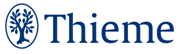 Each publishing proposal requires detailed consideration. Preparing a proposal is the first important stage in developing your project. We request you to provide detailed information on the following points for better assessment of the book proposalTitle of the Book:Subtitle of the Book:Author(s) name, affiliation and contact details (email, phone number):Detailed Synopsis of the book: (500-600 Words): What the book is all about? Introduction, objective behind writing this book, how this book will be useful to the readers, salient features etc:Total Page Count of the book (Tentative): Table of Contents: (Please attach)Author CV: (Please attach)Competition Info: Similar/Comparable titles from other publishers (Book Title, Author Name, Publisher, Page Count, Price): 1.2.3.
How this manuscript will be different from other available books: What makes this book unique and distinctive? What topics will be unique to your book? What is innovative about the organization? How is your approach superior to that of the most successful competitors?Target Readership: UG/PG/Practitioners:  What is the level (e.g. medical students, residents, specialists, fellows, specialist, generalists): Are there additional audiences (e.g., nurses, physician assistants, pharmacists, technicians) for this book?Name of the course, where the book can be used: Whether this book will be a Core Text or, Reference Book? Geographical focus – Is the content / concept specific to a national market or other geographical region (e.g. USA or Europe)? If so, why?Total number of Illustrations, Drawings and Photographs in the book: (How many in Black and White, How many in two colour and how many in four colour: Please mention below)Total No. of Illustrations:Total No. of Drawings:Total No. of Photographs:In which format you will provide electronic files of illustrations (e.g., TIFF, EPS, etc.)?Ancillary Material: Do you intent to prepare any ancillary materials (e.g., DVD with videos, website, other supplementary materials) for this book?How many chapters are ready at present (Please share sample chapters with us, if available): Tentative date to submit the complete manuscript:Reviewers: Please suggest contact details: names, affiliation, email ID, Phone no. of few reviewers (4-5 subject experts, medical educators, Practitioners):Thank you for taking time to complete this form. Please send the filled book proposal form to Dr. Pinki Chauhan, Commissioning Editor at:  pinki.chauhan@thieme.in